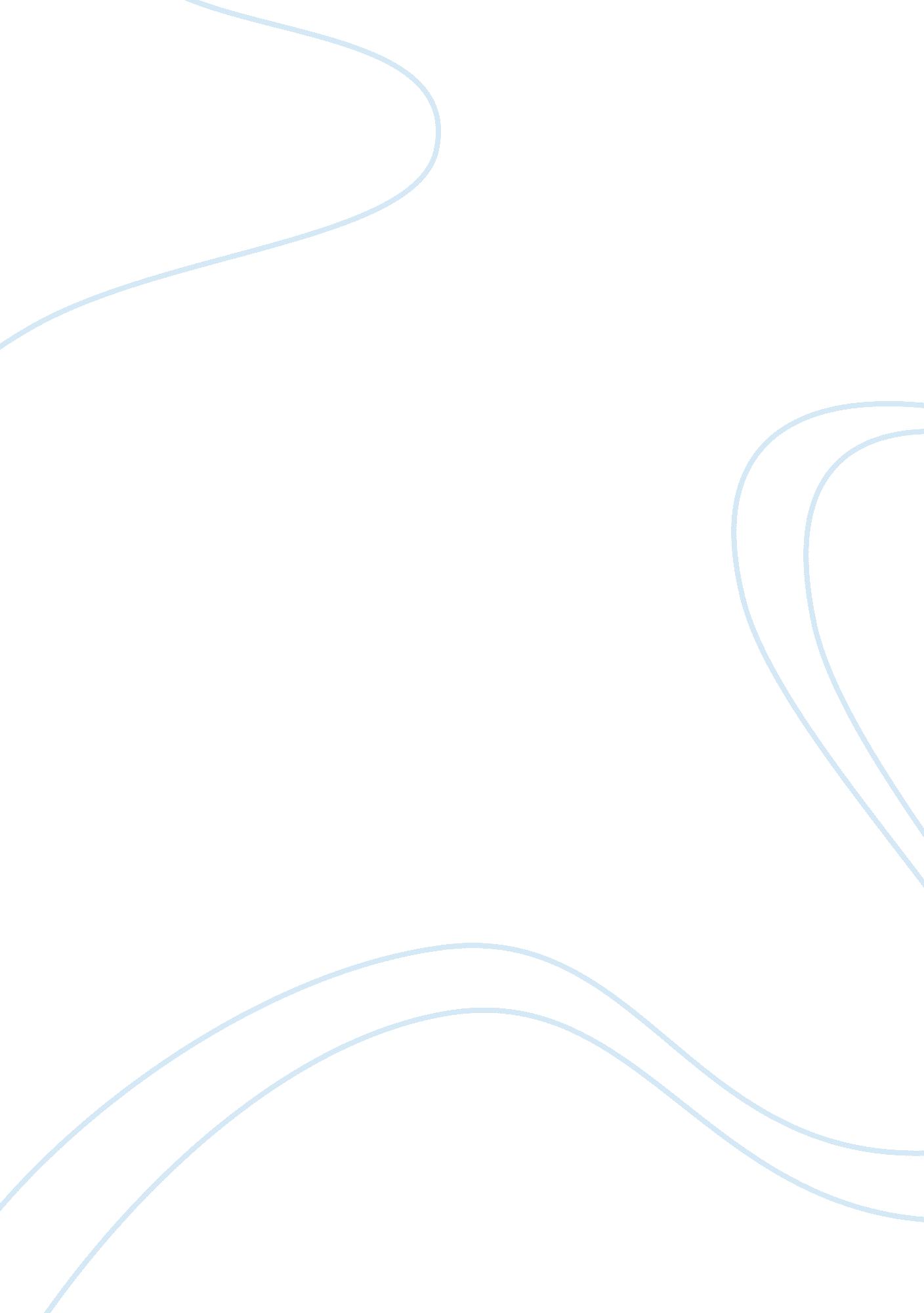 Payment: electronic commerce and cashless economy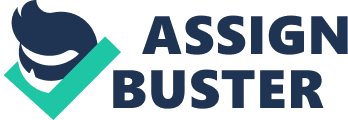 The study indicates that the electronic system of payment has a great implication in cashless economy of Nigerian but it will led to significant decrease in deposit manipulation and credit extension by Nigerian deposit money banks. Consequently, the authors concluded that cashless system of payment will be examined and develop the e-payment system first, so that people will be used to it before talking of cashless economy. This is because: bulk of the Nigerian economy is driven by SEEM and petty traders. To retain this policy of cashless economy in Nigeria, the authors recommended that the 138 www. Accretion. Org/jam reforms and a lot of effort and assassination especially for low income group, who are currently deeply rooted in using cash and see it as a convenient and easy way of receiving and making payments. The assassination exercise would require the imbibed effort of various stakeholders, including government, financial institutions, clergy and non-bank providers of payment services. There should be improvement in infrastructural development so as to enhance e-payment system. Keywords: Cashless Economy, Electronic Payment, economy, revenue leakages, POS terminal, robbery. 139 www. Accretion. Org/]Mr. 1 . Introduction Before the emergence of modern banking system, banking operation was manually done which lead to a slowdown in settlement of transactions. This manual system involves posting transactions from one ledger to another with human hands. Figures or counting of money which should be done through computers or electronic machine were computed and counted manually which were not 100% accurate thereby resulting to human errors. Most banks then used only one computer in carrying out transactions which helped to ameliorate the sluggish nature of banking transaction. According to David (2012), Nigeria did not embrace electronic banking early when compared to developed countries. Nigeria adopted electronic banking system in the early asses. During the introduction of electronic banking system, the use of raw cash was said to have breed corruption through the cash and carry syndrome” usually linked with the swift movement of Ghana-must go’ bags by some politicians. Electronic banking is defined as the use of computers to carry out banking transactions such as withdrawals through cash dispensers or transfer of funds at point of sale. Since electronic banking started in all Nigeria banks, it has been a woe for civil servants; checks show that some staff in establishments such as the national boundary commission for instance, are yet to receive their salaries for the previous months as efforts to electronically transfer salaries into their account have failed (Abraham, 2009). James, (2009) a banker reported to vanguard annual report that “ we should not destroy electronic-banking by looking at the negative aspects; we must strive towards perfecting it”. He also said that the volume of data generated by the Government ministries, agencies is much, making it a bit difficult for banks to cope. Mathew, (2009) a civil servant says in his report to vanguard annual report on banks and cards that government should have done its homework “ very well” before introducing the system, “ they plugged us into a system they were not prepared for and the result is untold hardship visited on innocent people”. The payments system plays a very crucial role in any economy, being the channel through which financial resources flow from one segment of the economy to the other. Therefore, it represents the major foundation of the modern namely; the Monetary Policy role, the financial stability role and the overall economic role (CAB, 2011). During the course of the past ten years the Central Bank of Nigeria (CAB), in collaboration with the Bankers Committee, launched the first major initiative to modernize the payments system. The starting point was to automate the queue learning system and make it a veritable platform for development of electronic payment channels. Hitherto cheeses processing and computations of the net settlement position of banks were done manually. The implementation of the new procedures and rules based on magnetic ink character recognition (MICRO) technology revolutionized the queue clearing system. Consequently, a Centralized Automated Clearing process was established in Lagos clearing zone, whereby with MICRO Reader Sorters, necessary information on cheeses are captured, built into clearing files and electronically transmitted to the clearing house, from where the net settlement session of participating banks 140 are automatically computed and also electronically transmitted to the Central bank for final settlement. The clearing cycle was subsequently reduced from 5 days to 3 days, which all clearing cheeses both local and up-country now takes days to clear (CAB, 2011). The Nigerian cashless system of payment has been evolving in line with the global payments evolution. Cashless system of payments and instruments are significant contributors to the broader effectiveness and stability of the financial system. Innovations in technology and business models have implications for the efficiency and safety of cashless system of payments. Cashless system of payment is defined as a society where transactions is functioning, operated, or performed without using coins or banknotes for money transactions but instead using credit cards or electronic transfer of funds. New technology and new participants in the cashless system payments, for example non-bank providers will support the wider financial inclusion agenda. The nation’s quest of migrating from cash to cashless economy has been on the front burner. Analysts have posited that to meet the target f becoming one of the leading world economies by the year 2020, efforts must be made to embrace electronic payment system in its entirety. It was in this consciousness that the Central Bank of Nigeria (CAB), the apex regulatory body of the banking sector, came up with a reform policy to check the increasing dominance of cash in the banking sector in order to enhance e-payment system in the economic landscape. By way of a background, the currency in circulation as at the end of August 2011 stood at IN . 42 trillion. Also, the currency outside bank vaults stood at IN . 025 trillion at the end of February, from IN . 33 trillion and IN . 082 trillion in January 2011 and December 2010, respectively (CAB, 2011). Adoption of electronic banking which was supposed to ease banking transactions rather resulted to woes to customer. Most people complain of time wasted in banks. This occurs when there is power failure in banks resulting to slow down in operation. The aim of this paper is to examine electronic payment in cashless economy of Nigeria: Problems and provides the conclusion and recommendation. 2. Review of Related Literature 2. 1 Empirical Review In recent years, many authors have in one way or the other investigated the introduction of electronic banking and its implications on the economy in both developed and developing countries. In the works of Taylor and Todd (1995) and Gaffe and Straus (1997), it was found that gender has a direct influence on adoption of technology with men and women having different rates of computer technologies adoption. Putrefy (2002) using descriptive survey to ascertain the origin of technology and information difference between man and woman. He found out that difference in information processing exists between men and women and as such both genders will have different rate of technology acceptance. 41 Gained and Blood (2009) used time series data to investigate the determinants of the adoption and influence of e-commerce involving 90% of the retail banks in Kenya. They found out that there was a drastic shift in the importance attached to some e- banking drivers between years 2005 and 2009. Layton and Gabion (2009) used diffusion of innovation (DO’) theory to investigate the adoption of Automatic Teller Machines in Nigeria. They found out that the constraints Relative Advantage, Complexity, Absorbability, Compatibility, and Tractability were positively related to attitude to the use of ATM cards in Nigeria. Lorgnettes (2010) used cluster sampling technique to study the impact of electronic banking in Nigerian banking system. He found out that a bank has an effective electronic banking system which has improved its customer’s relationship and satisfaction. James (2012) used Statistical Package for Social Sciences (SOPS) to investigate the acceptance of E- banking in Nigeria. The result shows that acceptance of e-banking in Nigeria is significantly influenced by Age, Educational Background, Income, Perceived Benefits, Perceived Ease of Use, Perceived Risk and Perceived Enjoyment. Morrow and Tibia 2012) used qualitative survey to ascertain banker’s perceptions of electronic banking in Nigeria. The results suggest that bankers in Nigeria perceive electronic banking as a tool for minimizing inconvenience, reducing transaction costs, altering customers queuing pattern and saving customers banking time. Alkaloid (2012) used theories to investigate cashless banking in Nigeria and its implications on the economy. He found out that cashless banking will boost the economy on the long run. Chatham and Giggly (1987) used technology acceptance theory to determine the Characteristics effecting the acceptance of retailing technologies: a comparison of elderly and non- elderly consumers in developed country. He opined that there is existence of a positive relationship between education, income, and exposure to mass communication and the adoption of Electronic Funds Transfer (OFT) and the relationship was greater for younger than for older consumers. Lee, Lee, and source and mode on consumer adoption of technological innovations in Nigeria. They discovered the older the adopters the lower the rate of technology adoption. Kigali (2008) used consumer acceptance theory to investigate customers perception of security indicators in online banking Sites in Benign, Nigeria. He found out that Security Indicators (S’) are not very effective at alerting and shielding users from revealing sensitive information to fool e-banking sites in Nigeria. Hogwash, Collisions, and Gabon, (2008) used diffusion innovation theory to investigate the Consumer Payment Choices: Paper, Plastics or Electrons. They found out that increases in income and education also elicit a positive effect on adoption of electronic banking, regardless of the technology. On the other hand, the impacts of other demographic characteristics on adoption are less clear’. 42 Khartoum, Mantilla and Pent (2002) used consumer acceptance theory to determine online banking acceptance. They found out that attitude towards online banking and its usage is significantly affected by Prior Computer Experience, Prior Technological Experience, Personal Banking Experience and Reference Group Influence. Arithmeticians and Speech (2004) on the other hand found out that Web Benefits (Information Quality, Information Accessibility, Information Sharing, and Transaction Benefit) and Web Barriers (Organization Barrier, Trust, and Legal Support) are key factors influencing e-banking adoption by customers. Echo (2006) used descriptive survey to examine regulating internet banking in Nigeria, problem and challenges. He found out that Internet banking in Nigeria is slowly been embraced by customers because Internet practice in Nigeria has been abused by cyber fraudsters who use real and deceptive banking websites to fool users’ and set their sensitive information and funds. Pickering, Pickering, Khartoum and Pineal (2004) used Technology Acceptance Model to investigate Consumer Acceptance of Online Banking. They found out that perceived usefulness and perceived ease of use of online banking mongo other factors significantly affects the use of e-banking; other factors according to them are Perceived Enjoyment, Information on Online Banking, Security and Privacy, Quality of Internet Connection. Laser, Manilas and Laser (2005) used qualitative survey to investigate into factors influencing the use of e-banking in European countries. They discovered that consumer innovativeness and personal characteristics are the key determinants of online banking adoption Security issues top the list of factors limiting the acceptance of e-banking services by customers. 2. 2 Theoretical Framework Based on the empirical literature, the theoretical framework of this study is Technology Acceptance Model and Diffusion of Innovation (DO’) Theory. Technology Acceptance Model (TAM) is an information systems theory that models how users come to accept and use a technology that will encourage economic number of factors influence their decision about how and when they will use it, notably: Perceived usefulness (PU) – This was defined by Fred Davis (1989) as “ the degree to which a person believes that using a particular system would enhance his or her Job performance”. And Perceived ease-of-use (PEEP) – Davis defined this as “ the degree to which a person believes that using a particular system would be free from effort. This model was developed by Fred Davis (1989) and used by Pickering, Pickering, Khartoum and Pineal (2004). While Diffusion of Innovations theory is a theory that seeks to explain how, why, and at what rate new ideas and technology spread through cultures. This theory was developed by Gabriel Trade (1890) and Everett Rogers, a professor of rural sociology, popularized the theory in his 1962 book Diffusion of Innovations. He said diffusion is the process by which an innovation is incommunicado through certain channels over time among the members of a social system. This theory was used by Hogwash, Collisions and Gabon (2008) among others. The implication of these two theories is that the earlier people of this 143 country accept cashless economy, the earlier it improves business activities and in turn encourage economic growth in the Nigeria. 2. 3 Concept of Cashless Economy The internet is perhaps one of the most useful tools to businesses and individuals in contemporary world economies. Its use has touched virtually every aspect of human endeavourer especially banking. Technological breakthroughs and product designs have led to the emergence of e-banking services which, in recent time has become globally popular except in developing countries including Nigeria dames, 2012). The Central Bank of Nigeria (CAB) in 2011 released a circular on the introduction of ‘ cashless’ policy which sets cash deposit and withdrawal limits. That the country would from June 1st 2012 Join the committee of nations that embrace the electronic means of payment and limit the use of cash to the very barest. The apex bank has also gone ahead to assert that the commencement of its “ cashless policy’ for cities ouch as Lagos, Baja and Port Harcourt to demonstrate the Cab’s seriousness about the policy which has generated huge debate from Nigerian. While the apex bank is of the view that the cashless policy is the way to go in line with global trends, many Nigerian both informed and uninformed have divergent views about the policy (CAB, 2011). The Governor of the central bank of Nigeria (CAB), is of the view that the electronic means of payment is the vogue throughout the world. He stressed that the policy, if allowed to succeed, would save the country huge resources such as cost of ringing cash and its transportation from the mint to the length and breadth of the country. That such fund could be diverted to other pressing national needs because the use of cash is attributed to corruption problem in Nigeria (Sinus, 2011). To show that CAB means business about the policy, it has gone ahead to license six Payment Terminal Service Providers (Potts) to support and maintain Point-of-Sale (POS) terminals. This step is a bold demonstration that the apex bank is determined to see this policy work. The bank has kick started the policy in Lagos early 2012. The is focused on the downstream sector. CAB also moved a step further by assuring Lagos residents that there would be no need for a separate POS terminal for each type of card scheme, as all terminals would be equipped to accept payments for any type of card. The cards in the scheme are; Verve, Genesis, Master Card, Visa, etc (CAB, 2012). The success of this policy requires the increased use of alternative payment systems including e-banking. Electronic banking is defined as the provision of banking services to customers through the internet (Daniel, 1999). Services offered by banks using the internet include: Mobile banking (M-banking), video banking, fund ranchers, e-payments and ATM cards. Of these entire e-banking services banks offer, ATM is by far the most popular in Nigeria. However, technological advancement keeps broadening the frontier of possibilities in all human endeavourers and thus more e-banking services are being developed and introduced. As at today, all the deposit money banks in Nigeria offer e-banking services. Electronic banking and the introduction of the cashless economy is one that has been discussed in literature as found in the Wicker’s, (1935) pure credit economy where, monetary policy without none” (Bannocks and Trainee, 2004 in Alkaloid, 2012). These 144 studies considered the case of the cashless economy and the connection between the flows of investor demand as measured by movements in the demand deposits and the real sector and this is further witnessed in Berg, Hahn and Strum (2006) who suggest that money does not really matter in the determination of price movements in any economy, hence inflation and that economy can grow without cash as the money base is not relevant for manipulations in the price level while the quantity theorists claim otherwise. Apart from the monetary policy implications of the introduction of a cashless economy, some authors have investigated the introduction of electronic banking and cashless economy with a look to ascertaining its implications for transactions, regulations, costs to banking and non-bank public (Godchild and Krueger, 2000; Palely, 2001; Rogers, 2004). However most of these studies were centered on the comparatively more advanced countries of the world which were the likely candidates for the so called e-revolution given the standard of living, the peculiarity of their monetary policy issues and the technological sophistication. With the development of sophisticated forms of money also develops biophysicist forms of financial crimes both at the public and private sectors (Wood, 2006; National Drug intelligence centre, 2008; financial action task force, 2010). Literature on e-banking and cashless system of banking is one that is quite scanty in less developed countries like Nigeria and this may not be unconnected to the heavy presence of the informal sector in most dual developing economies and the poor banking culture in the same. Hence, against this backdrop there is the need to investigate the problems and prospects of electronic payment in cashless economy of Nigeria. 2. 4 Overview of the Payment Systems in Nigeria. There is no law that explicitly and exclusively deals with Payment systems in Nigeria. Rather, the CAB Act, payments system. Section 41 of the CAB Act provides that “ it shall be the duty of the CAB to facilitate the clearing of cheeses and credit instruments for banks carrying on business in Nigeria and for this purpose, the bank shall at any appropriate time and in conjunction with other banks establish clearing houses in premises provided by the Bank in such places as the Bank may consider necessary”. Section 17 provides that “ the Bank shall have the sole right of issuing currency notes and coins throughout Nigeria”. Also, the Nigeria Deposit Insurance Corporation (NDIS) in exercising its’ responsibilities as provided by NDIS Act of 1988 as amended in 2006 complements the supervisory function of the CAB in the nation’s payment system. The extent of this responsibility is the insuring of all deposit liabilities of banks with exception in order to protect depositors against bank failure and install public confidence in the system. Also the Nigerian Stock Exchange plays a dominant role in the Nigerian Payments and Settlement landscape as the trading in equities is conducted via the floor of the exchange based on encompassing laws and regulations CAB, 2011). . 5 Institutional and Organizational Framework. The CAB is the main institution that regulates the payments system in Nigeria. Banks, discount houses, Nigeria Inter-Bank Settlement System (NIBS), Nigeria Stock Exchange card and 145 switching companies remain the key players in the Nigerian payments system. The CAB, complemented by Nigerian Deposit Insurance Corporation (NDIS) provide the necessary oversight function to ensure the efficiency and effectiveness of the payments system in Nigeria. There are over 1000 registered institutions that provide payments/financial services in Nigeria. They include 24 consolidated deposit money banks (as at 31st December, 2011) with many branches, 5 discount houses, 759 micro finance banks, 293 bureau- De- change, 111 finance companies, 90 primary mortgage institutions and 6 development finance institutions (CAB, 2012). 2. 6 Cashless System of Payment and Nigeria Economy If the CAB cashless policy is a thing that will lead the country to modern economy, then it is a welcomed idea. But it is an idea of the future, not now. This is because the larger number of participants at the lowest strata of the economy is of such a larger quantum of the Nigerian economy. But they Tillie averagely trading capital of so low cash of the thousand naira (NO, 000). Therefore, making them cashless would be a costly burden for the banking industry to administer and also burden in the economy. It would take a lot of effort to steer the country on the path to a cashless economy because millions of people out there are yet to cultivate the banking habit. Nigeria with a population of about 130 million bankable adults has less than 50 million persons with bank accounts (Nozzle, 2012). Besides, banks are driving customers away with automated teller machine (ATM)- related fraud, exploitative charges and bad policies. The country cannot have a cashless economy if so many people have no access to banking services. The irony is the ATM, which is the plank upon which this so-called cashless policy stands, is not popular with the Nigerian banking public as many have dumped their ATM cards, accounts. 2. 7 Problems of Cashless System of Payment in Nigeria. According to experts, there are many challenges facing the introduction of cashless system of payment in Nigerian economy. They are as follows: 1. Network Reliability: Instability of Point of Sale (POS) networks, which is prevalent across all operators, would pose a robber/serve, as a barrier to usage especially when money sent is not received when needed – which is crucial. 2. Fraud: A prevalent fraudulent act among ATM scampers is likely to occur on the point of sale channel. 3. Security: Concerns were also raised about trust in the Agents providing cash-in and cash-out services, this could be risky for customers and the agents if there is no form of security. . Charges: How will charges be determined? 146 Location: charges should be based on distance to the sender. Amount: the larger the amount, the higher the charge. Monthly charges/ access fees. . System Stability: Fear of the unknown – the current banking crisis (both deposit money banks and magnificence banks) has not helped in allaying the publics fear. 6. Literacy Issues: This is a situation where not all targeted populace were literate, while some of them do not know how to make use of the e-banking. For instance, a dubious businessman may see a customer that do not know how to operate the POS terminal and decided to deduct more than what the person consume. 7. Network Operator Provider: Most people were curious to know if this will be done by an existing or a ewe Point of Sale (POS) service provider. Some people were concerned about usage in rural areas, especially where there is currently no network coverage in terms of money transfer. 8. Inadequate Infrastructural Development: Lack of infrastructural development particularly energy (power) puts a lot of constraints to the operations of e-payment machines. . Social and Security threat: Nigerian have been faced with social and security problems since 2011 with the advent of the present regime. The amount of insecurity in the banks and other financial institutions may Jeopardize the e-payment programmer in Nigeria. 2. Prospects of Cashless Economy A variety of benefits are expected to be derived by various stakeholders from an increased utilization of e-payment systems in any country. These include: For Consumers: Increased convenience; more service options; reduced risk of cash-related crimes; cheaper access to (out-of-branch) banking services and access to credit. For Corporations: Faster access to capital; reduced revenue leakage; and reduced cash handling costs. For Government: Increased tax collections; greater financial inclusion; increased economic development. Increased tax collections; greater financial inclusion; Conclusion Nigerian cashless policy has placed much emphasis on high cost of processing cash, robbery among others. One cannot fault the right of the CAB to regulate monetary transaction in the country, which goes a long way in the management of the nation’s economy. But this policy was planned without taking into consideration the present state of e-banking in the country. Migration from cash transaction to cashless transaction is not something that should be done in a hurry. We should talk of issue that is practical and realistic in Nigeria. What we should talk about is raising confidence and stably in the banking industry. That is what the CAB should 147 first of all address. We believe the velocity is too high. Let’s examine and develop the e-payment system first so that people will be used to it before talking of cashless transaction. The bulk of the Nigerian economy is driven by SEEM and petty traders. With negligible internet penetration in the rural areas, no meaningful electronic security and epileptic power supply what infrastructure does the CAB hopes to build this cashless economy on? Despite the challenges and issues raised, e-payment would gradually penetrate in the economy and reduce the cash and carry syndrome that is in vogue 3. Recommendations The following recommendations should be used in achieving, the dreams of e-payment in cashless system in Nigeria. 1. The migration of our payments system towards a cashless society would require some reform and a lot of effort and assassination especially for low income customers, who are currently deeply rooted in using cash and see it as a convenient and easy way of combined effort of various stakeholders, including government, financial institutions and non-bank providers of payment services. 2. The cashless system of payments idea was well received by the majority of Nigerian, but with some concerns/ halogens which can hamper its success and must be addressed by providers. 3. There is a need for the regulatory authorities to ensure that the policy was properly enforced, through the use of moral suasion to drive it home. Coercive measure should be out of it. On the long run, the economy will be better for it. 4. The transformation from a cash-centric economy to a plastic one would need more than one year, this is because the introduction should be gradual with the fundamental structures; first put into place. 5. Regulatory authorities should ensure that all service revisers who have been licensed should start operations because the number of Point of Sale (POS) terminals in the country is very few. Penalties should be imposed on those providers who have failed to go into the market. 6. Hence before cashless system of payment can be widely accepted and used, consumers must trust and have full confidence in the system, which entails: Clear and practical communication. High level of security in the system – difficult for scampers/fraudsters. Simple and easy processes especially for low income customers. 